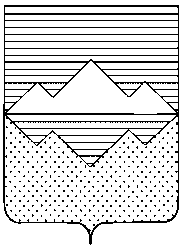 АДМИНИСТРАЦИЯСАТКИНСКОГО МУНИЦИПАЛЬНОГО РАЙОНАЧЕЛЯБИНСКОЙ ОБЛАСТИПОСТАНОВЛЕНИЕОт «30» мая 2022 года № 375г. СаткаО внесении изменений и дополнений в Перечень должностей муниципальной службы Саткинского муниципального района, при назначении на которые граждане и при замещении которых муниципальные служащие обязаны предоставлять сведения о доходах, расходах, об имуществе и обязательствах имущественного характера, а также сведения о доходах, расходах, об имуществе и обязательствах имущественного характера своих супруги (супруга) и несовершеннолетних детей, утвержденный постановлением Администрации Саткинского муниципального района от 27.02.2020 № 103В соответствии с Федеральным законом от 02.03.2007 № 25-ФЗ «О муниципальной службе в Российской Федерации», Федеральным законом от 25.12.2008 № 273-ФЗ «О противодействии коррупции»:1.	Внести в Перечень должностей муниципальной службы Саткинского муниципального района, при назначении на которые граждане и при замещении которых муниципальные служащие обязаны предоставлять сведения о доходах, расходах, об имуществе и обязательствах имущественного характера, а также сведения о доходах, расходах, об имуществе и обязательствах имущественного характера своих супруги (супруга) и несовершеннолетних детей, следующие изменения и дополнения:1)дополнить пунктом 19-3 следующего содержания:«19-3) руководитель аппарата Администрации Саткинского муниципального района.».2. Отделу организационной и контрольной работы Управления делами и организационной работы Администрации Саткинского муниципального района (Корочкина Н.П.) обеспечить размещение настоящего постановления на официальном сайте Администрации Саткинского муниципального района и в средствах массовой информации.3. Контроль исполнения настоящего постановления возложить на заместителя Главы Саткинского муниципального района по межведомственному взаимодействию и безопасности Шевалдина В.А.Глава Саткинского муниципального района                                                 А.А. Глазков